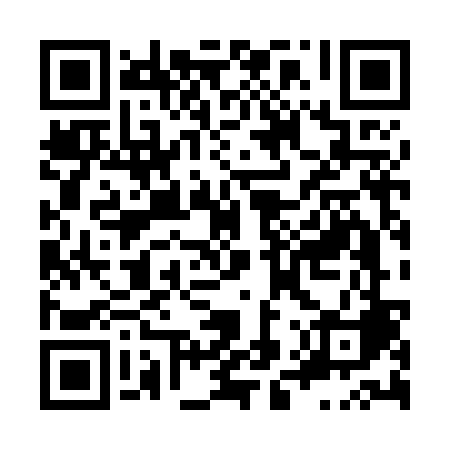 Ramadan times for Quinchao, ChileMon 11 Mar 2024 - Wed 10 Apr 2024High Latitude Method: NonePrayer Calculation Method: Muslim World LeagueAsar Calculation Method: ShafiPrayer times provided by https://www.salahtimes.comDateDayFajrSuhurSunriseDhuhrAsrIftarMaghribIsha11Mon6:106:107:462:035:358:208:209:5012Tue6:116:117:482:035:348:188:189:4813Wed6:136:137:492:035:338:168:169:4614Thu6:146:147:502:035:328:158:159:4415Fri6:166:167:512:025:318:138:139:4216Sat6:176:177:522:025:308:118:119:4117Sun6:186:187:532:025:288:098:099:3918Mon6:206:207:552:025:278:088:089:3719Tue6:216:217:562:015:268:068:069:3520Wed6:226:227:572:015:258:048:049:3321Thu6:246:247:582:015:248:028:029:3122Fri6:256:257:592:005:228:018:019:2923Sat6:266:268:002:005:217:597:599:2724Sun6:276:278:022:005:207:577:579:2625Mon6:296:298:031:595:197:557:559:2426Tue6:306:308:041:595:187:547:549:2227Wed6:316:318:051:595:167:527:529:2028Thu6:326:328:061:595:157:507:509:1829Fri6:336:338:071:585:147:497:499:1730Sat6:356:358:081:585:127:477:479:1531Sun6:366:368:091:585:117:457:459:131Mon6:376:378:111:575:107:437:439:112Tue6:386:388:121:575:097:427:429:103Wed6:396:398:131:575:077:407:409:084Thu6:406:408:141:565:067:387:389:065Fri6:426:428:151:565:057:377:379:056Sat6:436:438:161:565:047:357:359:037Sun5:445:447:1712:564:026:336:338:018Mon5:455:457:1812:554:016:316:318:009Tue5:465:467:2012:554:006:306:307:5810Wed5:475:477:2112:553:586:286:287:56